РОССИЙСКАЯ ФЕДЕРАЦИЯИвановская область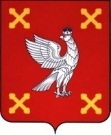 Администрация  Шуйского муниципального районаПОСТАНОВЛЕНИЕот 05.09.2016  № 433-пг. ШуяОб утверждении Порядка формирования фонда оплаты труда работников администрации Шуйского муниципального районаВ соответствии решением Совета Шуйского муниципального района от 31.03.2016 № 16 «Об утверждении Положения о системе оплаты труда работников органов местного самоуправления Шуйского муниципального района, решением Совета Шуйского муниципального района от 23.06.2016 №30 «Об утверждении Положения о материальном стимулировании работников органов местного самоуправления Шуйского муниципального района, администрация Шуйского муниципального района постановляет:1. Утвердить Порядок формирования фонда оплаты труда работников администрации Шуйского муниципального района (прилагается).2. Контроль за выполнением настоящего постановления возложить на   заместителя главы администрации, начальника финансового управления Хренову С.В.3.Настоящее постановление вступает в силу с момента подписания и применяется к правоотношениям, возникающим при формировании проекта бюджета Шуйского муниципального района на 2017 год и на плановый период 2018 и 2019 годов.Глава Шуйского муниципального района                            С.А.БабановПорядок формирования фонда оплаты труда работников администрации Шуйского муниципального района1.Формировании фонда оплаты труда работников администрации Шуйского муниципального района производится из должностных окладов и средств для выплат в расчете на год:1.1.выплаты за интенсивность и высокие результаты работы, выплаты за качество выполняемых работ в размере:  - общеотраслевые должности служащих первого уровня– 24 должностных оклада;  - общеотраслевые должности служащих второго уровня - 24 должностных оклада;   -общеотраслевые должности служащих третьего уровня-12 должностных окладов; - должности работников, не отнесенные к профессиональным квалификационным группам - 24 должностных оклада.1.2.премий по итогам работы в размере:    -общеотраслевые должности служащих первого уровня -5 должностных окладов;  - общеотраслевые должности служащих второго уровня – 15,6 должностных окладов;   - общеотраслевые должности служащих третьего уровня-6 должностных окладов; - должности работников, не отнесенные к профессиональным квалификационным группам   - 6 должностных окладов.1.3.материальной помощи – в размере 2 должностных оклада в год.   Перераспределение средств фонда оплаты труда работников администрации Шуйского муниципального района, предусмотренных пунктом 1, возможно в пределах нормативов, утвержденных решением Совета Шуйского муниципального района от 23.06.2016 №30 «Об утверждении Положения о материальном стимулирования работников органов местного самоуправления Шуйского муниципального района».2.   Формирование фонда оплаты труда водителей производится из должностного оклада и повышающего коэффициента в размере 10 процентов и средств для выплат в расчете на год:   2.1.доплата за классность в размере 3 должностных окладов;   2.2 выплата за интенсивность в размере 12 должностных окладов;   2.3.премиальные выплаты по итогам работы в размере 18 должностных окладов;   2.4.при предоставлении ежегодного оплачиваемого отпуска выплачивается материальная помощь в размере 2 должностных оклада. 3.Формирование фонда оплаты труда обеспечивающего персонала производится из должностного оклада и средств для выплат в расчете на год:     3.1.премиальные выплаты по итогам работы в размере 12 должностных окладов;     3.2.при предоставлении ежегодного оплачиваемого отпуска выплачивается материальная помощь в размере 2 должностных оклада;   3.3.доплата до доведения заработной платы до минимального размера оплаты труда, установленного федеральным законодательством.4.Формирование фонда оплаты труда работников единой дежурно-диспетчерской службы производится из должностного оклада и средств для выплат в расчете на год: 4.1.премиальные выплаты по итогам работы в размере 12 должностных окладов; 4.2.при предоставлении ежегодного оплачиваемого отпуска выплачивается материальная помощь в размере 2 должностных окладов; 4.3.доплата до доведения заработной платы до минимального размера оплаты труда, установленного федеральным законодательством; 4.4.выплаты за работу в ночное время, в выходные и нерабочие праздничные дни в размере 12 должностных окладов.Приложениек постановлению АдминистрацииШуйского муниципального районаот      09.2016 № 